Supplementary Material:Hippocampal hub failure is linked to long-term memory impairment in anti-NMDA-receptor encephalitis -Insights from structural connectome graph theoretical network analysisNodular und Modular Graph Metrics of all nodes for all parameters Supplementary Table S1. Node Strength for every MTL and DMN regionValues are displayed as mean ± standard deviation. Use of L. and R. denotes left and right, respectivelySupplementary Table S2. Nodal Betweenness Centrality for every MTL and DMN regionValues are displayed as mean ± standard deviation. Use of L. and R. denotes left and right, respectivelySupplementary Table S3. Nodal Average Path Length for every MTL and DMN regionValues are displayed as mean ± standard deviation. Use of L. and R. denotes left and right, respectivelySupplementary Table S4. Nodal CC for every MTL and DMN regionValues are displayed as mean ± standard deviation. Use of L. and R. denotes left and right, respectivelyAbbreviations of Anatomical RegionsSupplementary Table S5. Modular MTL and DMN graph metrics in NMDAR encephalitis and HC.Mean (sd) values are given across all subjects per group; HC = healthy controls; anti-NMDAR encephalitis = anti-N-methyl-D-aspartate receptor encephalitis; BC = betweenness centrality; CC = clustering coefficient; APL = average shortest path length.Global Graph Metrics Table S6. Network characterization with global and modular graph metrics in NMDAR encephalitis and HC.Mean(sd) values are given across all subjects per group with connection densities from 10% to 55%; range values are given as mean(sd) for 10% density and 55% density; HC = healthy controls; anti-NMDAR encephalitis = anti-N-methyl-D-aspartate receptor encephalitis; sigma = small-worldness; Eglob = global efficiency; CCglob = global clustering coefficient calculated as the mean CC across all nodes.Figure S1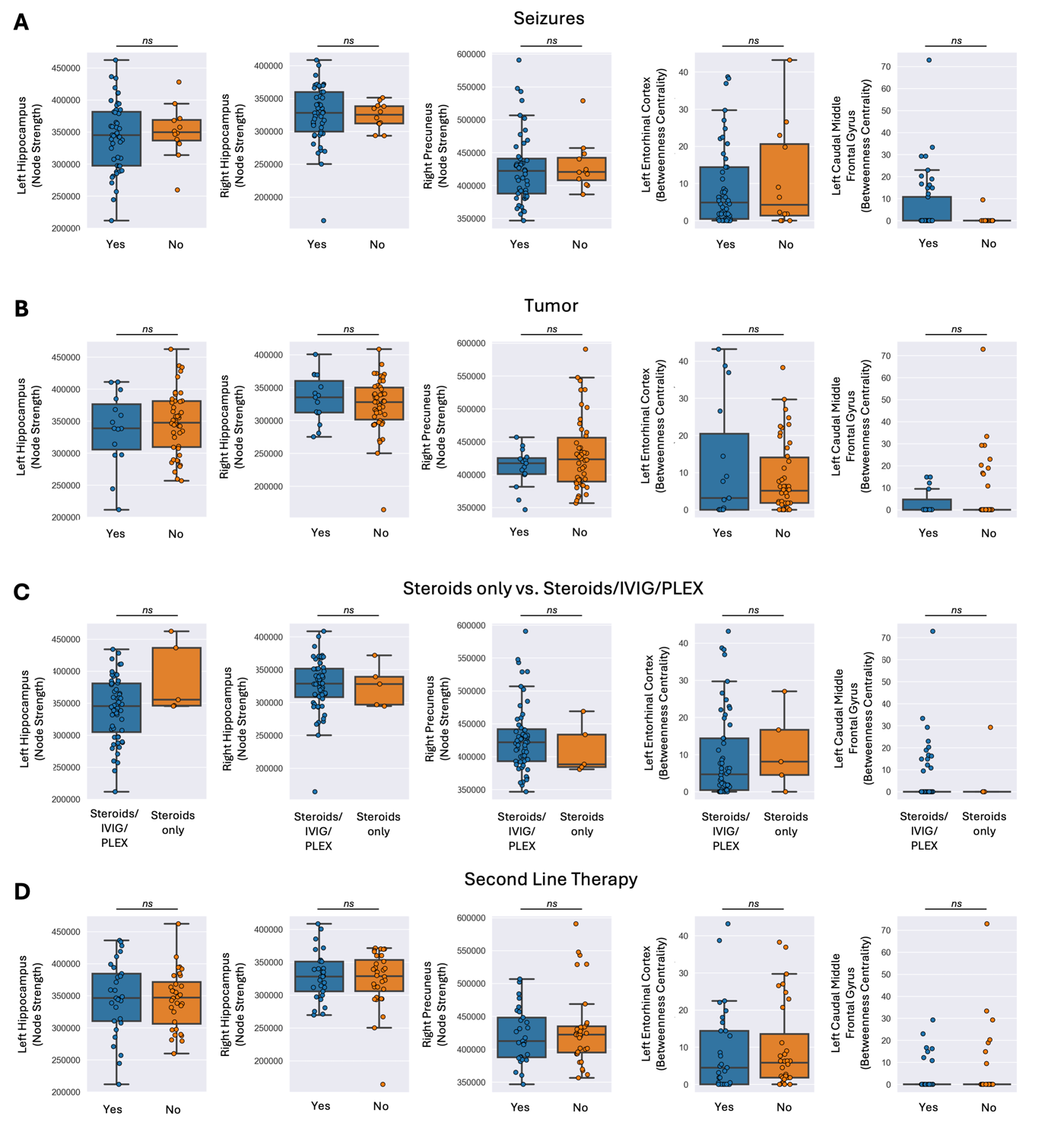 Figure S1. Clinical subgroup analyses for graph analysis parametersStructural connectome-based graph analysis parameters did not show differences between subgroups based on clinical parameters regarding A ongoing seizures, B presence of a tumor, C initial therapy with steroids only or with combination of steroids, plasmapheresis (PLEX) or immunoadsorption and/or intravenous immunoglobulins (IVIG), and D administration of second-line therapy. Analyses were all exploratory in nature. Subgroups were not balanced, and subgroup assignment regarding first and second line therapy might be affected by treatment bias effects. Graph analysis parameters investigated were left hippocampal node strength, right hippocampal node strength, right precuneus node strength, left entorhinal cortex betweenness centrality, and left caudal middle frontal gyrus betweenness centrality.Anatomical RegionHCHCHCNMDANMDANMDAT-valuep-valueL.EC1.67 · 105±0.42 · 1051.59 · 105±0.36 · 1051.0700.281L.HI3.64 · 105±0.51 · 1053.45 · 105±0.51 · 1052.0210.049*L.PHIG1.73 · 105±0.27 · 1051.70 · 105±0.30 · 1050.5060.609R.EC1.43 · 105±0.34 · 1051.46 · 105±0.35 · 105-0.4090.682R.HI3.44 · 105±0.42 · 1053.26 · 105±0.39 · 1052.4790.013*R.PHIG1.69 · 105±0.24 · 1051.63 · 105±0.26 · 1051.3110.192L.CACG1.41 · 105±0.28 · 1051.42 · 105±0.27 · 105-0.1600.870L.CMFG2.56 · 105±0.36 · 1052.52 · 105±0.28 · 1050.5950.540L.IPG3.57 · 105±0.49 · 1053.64 · 105±0.43 · 105-0.8340.410L.MOFG3.76 · 105±0.71 · 1053.83 · 105±0.61 · 105-0.5140.614L.PCG1.69 · 105±0.27 · 1051.72 · 105±0.25 · 105-0.6000.549L.RACG1.95 · 105±0.33 · 1052.02 · 105±0.37 · 105-1.0780.282L.RMFG4.71 · 105±0.73 · 1054.79 · 105±0.61 · 105-0.6180.537L.PCU4.06 · 105±0.56 · 1054.20 · 105±0.42 · 105-1.6350.100R.CACG1.49 · 105±0.24 · 1051.50 · 105±0.22 · 105-0.4120.685R.CMFG2.34 · 105±0.35 · 1052.36 · 105±0.22 · 105-0.2540.799R.IPG4.14 · 105±0.49 · 1054.13 · 105±0.55 · 1050.1290.899R.MOFG3.04 · 105±0.48 · 1053.09 · 105±0.49 · 105-0.5050.609R.PCG1.68 · 105±0.26 · 1051.70 · 105±0.22 · 105-0.6210.541R.RACG1.50 · 105±0.26 · 1051.59 · 105±0.25 · 105-1.9750.056R.RMFG4.74 · 105±0.65 · 1054.79 · 105±0.69 · 105-0.4410.680R.PCU4.02 · 105±0.58 · 1054.26 · 105±0.50 · 105-2.4340.013*Anatomical RegionHCHCHCNMDANMDANMDAT-valuep-valueL.EC15.2 ±20.2 9.5 ±11.4 1.9150.042*L.HI108.7 ±50.7 98.0 ±60.9 1.0480.289L.PHIG1.4 ±6.3 4.5 ±10.7 -1.9430.054R.EC6.7 ±9.0 7.9 ±10.9 -0.6550.512R.HI92.6 ±44.1 80.3 ±49.4 1.4370.151R.PHIG5.2 ±12.5 2.5 ±5.5 1.5430.126L.CACG2.6 ±11.8 13.6 ±49.7 -1.6750.108L.CMFG10.5 ±14.8 5.3 ±12.2 2.1050.037*L.IPG98.3 ±59.7 102.4 ±59.5 -0.3830.703L.MOFG130.7 ±126.6 128.3 ±127.9 0.1030.919L.PCG22.9 ±23.1 21.0 ±24.8 0.4220.685L.RACG5.0 ±13.7 9.6 ±20.9 -1.4170.172L.RMFG163.2 ±70.2 161.6 ±71.7 0.1280.895L.PCU120.4 ±93.8 120.6 ±110.2 -0.0110.992R.CACG3.3 ±7.6 13.8 ±49.5 -1.6300.130R.CMFG5.9 ±24.5 10.9 ±33.4 -0.9360.337R.IPG188.1 ±63.0 169.0 ±80.9 1.4420.155R.MOFG112.7 ±129.6 113.5 ±130.5 -0.0360.972R.PCG15.3 ±22.4 16.0 ±20.3 -0.1960.843R.RACG2.7 ±12.0 1.1 ±3.0 1.0410.402R.RMFG144.3 ±66.3 141.1 ±68.9 0.2630.788R.PCU119.6 ±97.7 121.0 ±113.0 -0.0770.933Anatomical RegionHCHCHCNMDANMDANMDAT-valuep-valueL.EC4.1 · 10-4  ±0.6 · 10-4    4.3 · 10-4    ±0.7 · 10-4    -1.4690.147L.HI3.3 · 10-4    ±0.3 · 10-4    3.5 · 10-4    ±0.5 · 10-4    -2.3910.017*L.PHIG3.8 · 10-4    ±0.4 · 10-4    3.9 · 10-4    ±0.4 · 10-4    -1.5320.128R.EC4.4 · 10-4    ±0.7 · 10-4    4.4 · 10-4    ±1.0 · 10-4    0.1060.924R.HI3.4 · 10-4    ±0.4 · 10-4    3.6 · 10-4    ±0.4 · 10-4    -1.9530.052R.PHIG3.9 · 10-4    ±0.4 · 10-4    4.0 · 10-4    ±0.4 · 10-4    -2.3140.026*L.CACG3.6 · 10-4    ±0.4 · 10-4    3.7 · 10-4    ±0.4 · 10-4    -0.7280.473L.CMFG2.9 · 10-4    ±0.3 · 10-4    3.0 · 10-4    ±0.3 · 10-4    -1.2380.215L.IPG2.7 · 10-4    ±0.3 · 10-4    2.7 · 10-4    ±0.2 · 10-4    0.4670.646L.MOFG3.0 · 10-4    ±0.4 · 10-4    3.1 · 10-4    ±0.4 · 10-4    -0.5960.547L.PCG3.7 · 10-4    ±0.4 · 10-4    3.8 · 10-4    ±0.4 · 10-4    -0.7130.466L.RACG3.6 · 10-4    ±0.4 · 10-4    3.6 · 10-4    ±0.4 · 10-4    0.2290.822L.RMFG2.6 · 10-4    ±0.3 · 10-4    2.6 · 10-4    ±0.3 · 10-4    -0.5020.618L.PCU2.8 · 10-4    ±0.3 · 10-4    2.8 · 10-4    ±0.2 · 10-4    1.3920.160R.CACG3.5 · 10-4    ±0.4 · 10-4    3.6 · 10-4    ±0.4 · 10-4    -1.4390.150R.CMFG3.0 · 10-4    ±0.3 · 10-4    3.0 · 10-4    ±0.3 · 10-4    -0.3280.747R.IPG2.5 · 10-4    ±0.2 · 10-4    2.5 · 10-4    ±0.2 · 10-4    -0.3870.708R.MOFG3.1 · 10-4    ±0.3 · 10-4    3.2 · 10-4    ±0.3 · 10-4    -1.1050.272R.PCG3.8 · 10-4    ±0.4 · 10-4    3.8 · 10-4    ±0.4 · 10-4    0.1860.861R.RACG4.0 · 10-4    ±0.4 · 10-4    3.9 · 10-4    ±0.4 · 10-4    0.4470.654R.RMFG2.6 · 10-4    ±0.2 · 10-4    2.6 · 10-4    ±0.2 · 10-4    -0.8440.396R.PCU2.8 · 10-4    ±0.3 · 10-4    2.7 · 10-4    ±0.2 · 10-4    1.5740.125Anatomical RegionHCHCHCNMDANMDANMDAT-valuep-valueL.EC8.4±2.08.6±1.6-0.5490.577L.HI3.1±0.53.0±0.50.6280.534L.PHIG7.2±1.77.5±1.6-1.1160.258R.EC9.3±1.99.3±1.90.1670.875R.HI3.1±0.53.0±0.50.3060.763R.PHIG6.8±1.67.1±1.6-1.1130.261L.CACG3.6±0.63.6±0.6-0.5760.561L.CMFG4.9±1.05.1±0.9-1.1740.238L.IPG4.3±0.84.3±0.70.0410.969L.MOFG5.6±1.25.7±1.2-0.6770.506L.PCG3.1±0.63.1±0.50.0530.960L.RACG3.9±0.74.1±0.7-1.6660.095L.RMFG4.9±1.15.1±0.9-1.0610.298L.PCU2.6±0.52.7±0.4-1.2950.196R.CACG3.6±0.73.5±0.60.2730.791R.CMFG5.1±1.25.2±0.9-0.2410.815R.IPG4.4±0.84.4±0.80.1230.910R.MOFG5.9±1.26.1±1.2-0.9060.360R.PCG3.2±0.63.1±0.60.1030.918R.RACG4.0±0.84.1±0.7-1.2570.204R.RMFG4.7±1.04.9±0.8-1.3020.191R.PCU2.6±0.52.7±0.5-1.0440.296AbbreviationAnatomical RegionECentorhinal cortexHIhippocampusPHIGparahippocampal gyrusCACGcaudal anterior cingulateCMFGcaudal middle frontal gyrusIPGinferior parietal gyrusMOFGmedial orbitofrontal gyrusPCGpostcentral gyrusRACGrostral anterior cingulateRMFGrostral middle frontal gyrusPCUprecuneusMTLmedial temporal lobeDMNdefault-mode networkHCHCNMDAR encephalitisNMDAR encephalitisp-valuemeansdmeansdp-valueNode StrengthLeft MTL23.5 · 1044.2 · 10422.5 · 1043.0 · 1040.09Node StrengthRight MTL21.9 · 1042.5 · 10421.1 · 1042.2 · 1040.09Node StrengthLeft DMN29.6 · 1042.7 · 10430.2 · 1042.1 · 1040.23Node StrengthRight DMN28.7 · 1042.6 · 10429.3 · 1042.2 · 1040.17BCLeft MTL41.818.537.321.70.23BCRight MTL34.817.230.216.70.14BCLeft DMN69.223.670.325.00.80BCRight DMN74.024.373.330.40.90CCLeft MTL6.2  · 10-31.2  · 10-36.4  · 10-31.1  · 10-30.48CCRight MTL6.4  · 10-31.2  · 10-36.5  · 10-31.1  · 10-30.69CCLeft DMN4.1  · 10-30.7  · 10-34.2 · 10-30.6  · 10-30.34CCRight DMN4.2  · 10-30.7  · 10-34.3  · 10-30.6  · 10-30.50APLLeft MTL3.7  · 10-40.4  · 10-43.9  · 10-40.5  · 10-40.05APLRight MTL3.9  · 10-40.4  · 10-44.0  · 10-40.5  · 10-40.25APLLeft DMN3.1  · 10-40.2  · 10-43.2  · 10-40.2  · 10-40.71APLRight DMN3.2  · 10-40.2  · 10-43.2  · 10-40.2  · 10-40.75HCNMDAR encephalitis p-valueGlobal Sigma Mean(sd)1.86 (0.74)1.87 (0.75)0.45Sigma Range 3.58 (0.15) – 1.14 (0.04)3.60 (0.18) – 1.13 (0.05)Eglob Mean(sd)1.396 (69)1.393 (88)0.83Eglob Range 1.4 · 103 (70) – 1.4 · 103 (70)1.4 · 103 (89) – 1.4 · 103 (89)CCglob Mean(sd) 0.012 (0.006)0.013 (0.006)0.30CCglob Range 0.031 (0.005) – 0.004 (0.001)0.032 (0.004) – 0.004 (0.001)